Фрагмент карты градостроительного зонирования, карты с отображением границ территориальных зон и территорий, в границах которых предусматривается осуществление деятельности по комплексному и устойчивому развитию территории(приложение к Правилам землепользования и застройки МО Рыбинского сельсовета Каменского района Алтайского края, утвержденным решением Каменским районным собранием депутатов Алтайского края от 28.12.2019 № 57)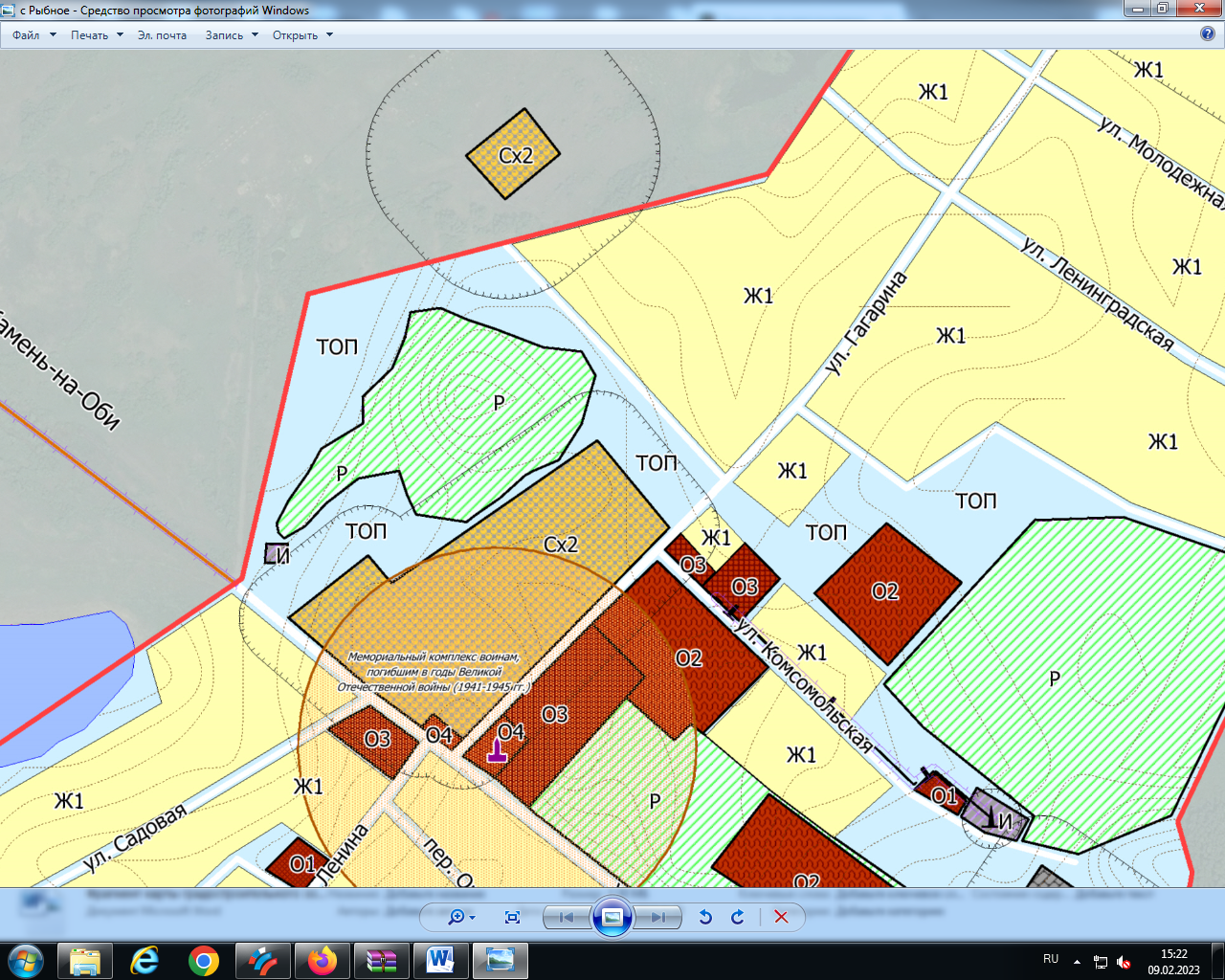 О1-Зона делового, общественного и коммерческого назначения  (с.Рыбное, ул.Комсомольская,11а)1. ОСНОВНЫЕ ВИДЫ И ПАРАМЕТРЫ РАЗРЕШЁННОГО ИСПОЛЬЗОВАНИЯ ЗЕМЕЛЬНЫХ УЧАСТКОВ И ОБЪЕКТОВ КАПИТАЛЬНОГО СТРОИТЕЛЬСТВА 2. УСЛОНО РАЗРЕШЕННЫЕ ВИДЫ И ПАРАМЕТРЫ РАЗРЕШЁННОГО ИСПОЛЬЗОВАНИЯ ЗЕМЕЛЬНЫХ УЧАСТКОВ И ОБЪЕКТОВ КАПИТАЛЬНОГО СТРОИТЕЛЬСТВА Малоэтажная жилая застройкаОбслуживание автотранспортаФрагмент генерального плана МО Рыбинского сельсовета Каменского района Алтайского края, утвержденным решением Каменским районным собранием депутатов Алтайского края от 28.12.2019 № 57)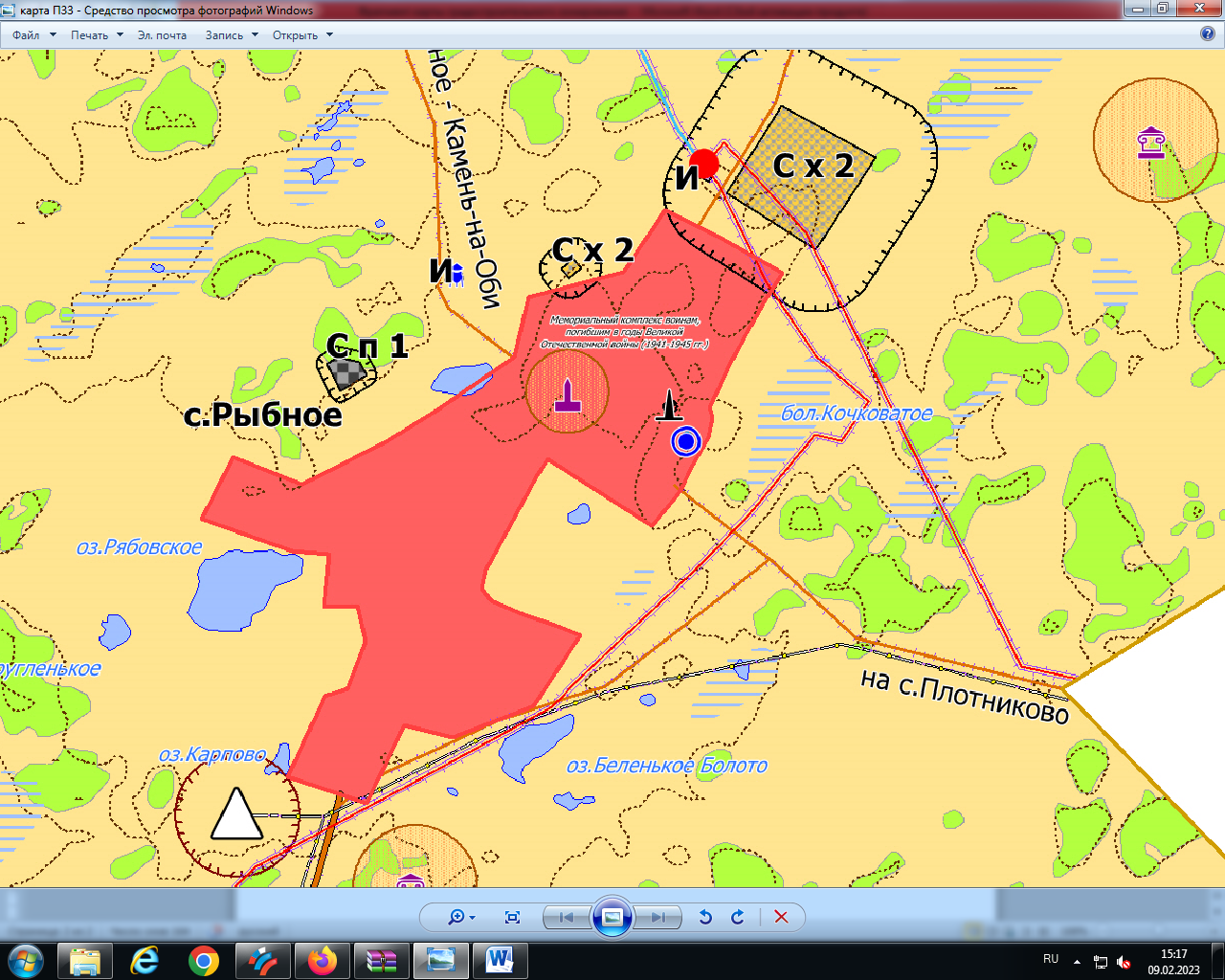 Социальное обслуживаниеКультурное развитиеОбщественное управлениеОбеспечение научной деятельностьюДеловое управлениеБанковская и страховая деятельностьГостиничное обслуживаниеРазвлеченияЗемельные участки (территории) общего пользования